Нежитлове приміщення з підвалом за адресою: м. Біла Церква, вул. Івана Кожедуба (колишня Петра Запорожця), 175Назва об’єкта: нежитлове приміщення з підвалом  загальною внутрішньою площею 1191,5 м2, що знаходиться на балансі комунального підприємства Білоцерківської міської ради житлово-експлуатаційної контори №7.Адреса об’єкта: 09100, Київська область, м. Біла Церква, вул. Івана Кожедуба (колишня Петра Запорожця), 175. Відомості про об’єкт: нежитлове приміщення з підвалом цегляне, з залізобетонним перекриттям,  площа приміщення – 1191,5 м2. Будівля побудована в 1987 р. знаходиться в одноповерховій частині, прибудованій до дев’ятиповерхового житлового будинку.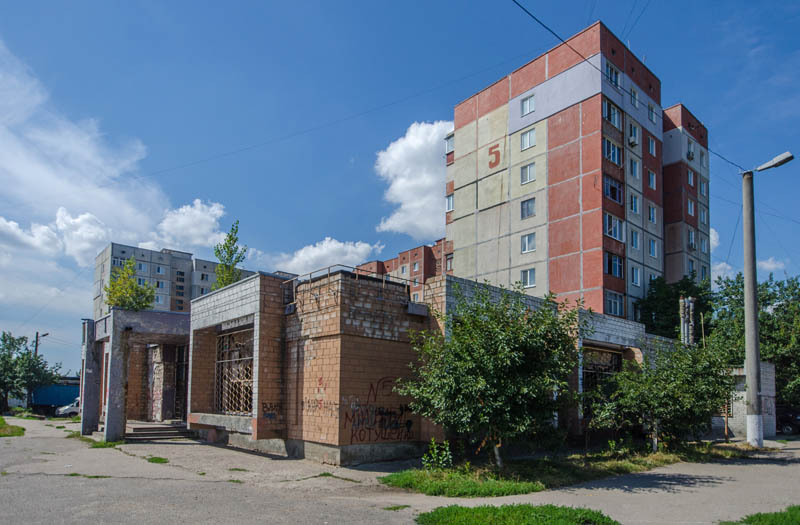 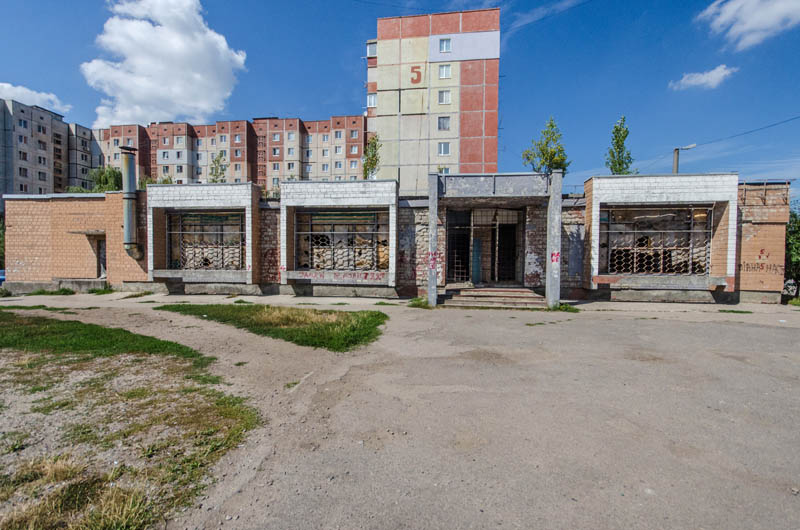 